                                         КАЛЕНДАРНЫЙ ПЛАН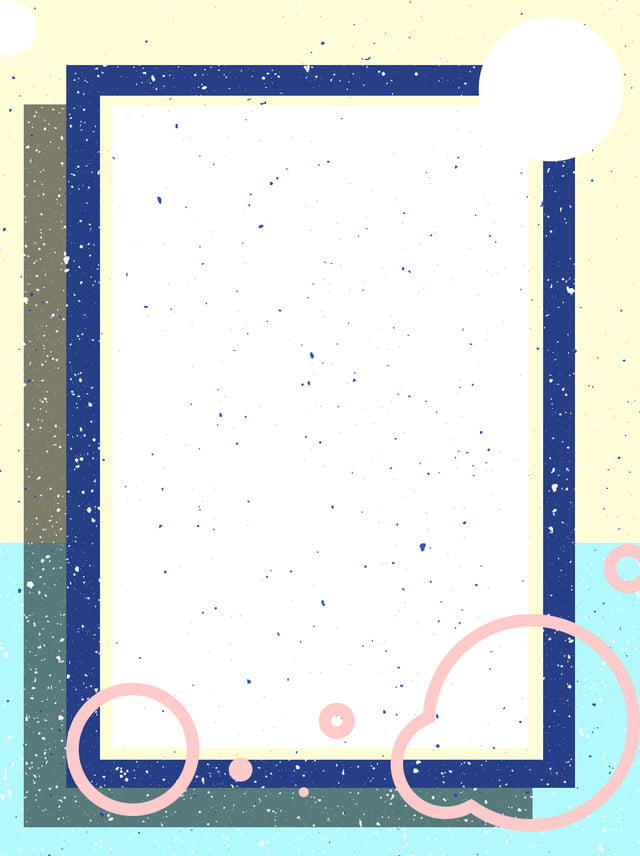 планируемых мероприятий МУК  ЦК и Д «Авангард»                                              в апреле 2021 г.                                                6+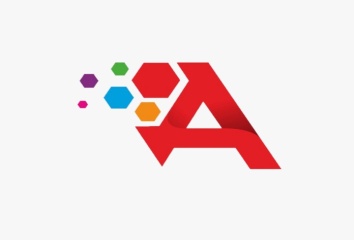        01.04.2021 г. 18:00         «Улыбнемся, друзья». Развлекательная программа.        07.04.2021 г.17:00      «Здоровью надо учиться».      Интеллектуально – познавательная программа.       11.04.2021 г. 16:00     «Весна по прежнему цветет».      Концерт ансамбля российского казачества     «Казачья Воля», солистка Раиса Щербакова.      12.04.2021 г. 15:00      «Космические фантазии». (онлайн)      Конкурс детского рисунка.       Конкурс стартует 1апреля,       12 апреля по итогам онлайн голосования –       награждение  победителей.       16.04.2021 г. 17:00        « Взгляни на мир глазами доброты».       Тематическое мероприятие ко Дню толерантности.       16.04.2021 г. 17:00 (онлайн)        «Таланты Кировского района».Цикл тематических программ      17.04.2021 г. 10:00       Представление Волгоградского театра кукол «Оранжевый ежик»      23.04.2021 г.      «Задорный каблучок». Региональный конкурс.      24.04.2021 г. 18:00       «Шарм». Концерт  студии эстрадного танца«Эксклюзив»      25.04.2021 г. 18:00      «Музыка нас связала».      Концертная программа вокальной студии «Эдельвейс».       26.04.2021 г.       «Чернобыль. Зона отчуждения»        Тематическое мероприятие, посвященное 35 –летию со дня        техногенной катастрофы.       26.04.2021 г.17:00       «Сказки народов мира». Цикл тематических спектаклей.       27.04.2021 г. 16:00        «Танцевальный калейдоскоп».       Отчетный концерт студии оригинального жанра« Каскад».       28.04.2021 г. 18:00         «Жизнь прекрасна, если у тебя есть будущее».       Тематическая   программа.         30.04.2021 г. 18:00       «Звезда Востока». Концерт, посвященный        Всемирному Дню танца.исполниьель:  зав. массовым секторомПритыко Г.И.